Projekt jest współfinansowany przez Unię Europejską ze środków Europejskiego Funduszu Społecznego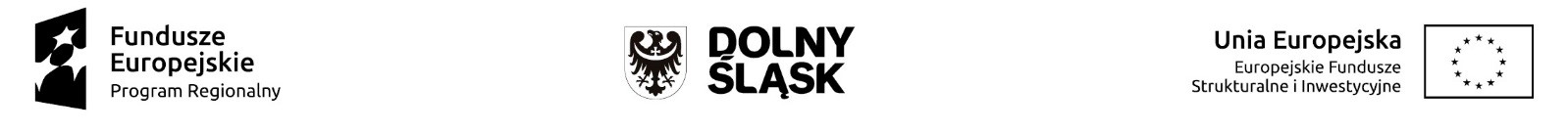  w ramach Pomocy Technicznej Regionalnego Programu Operacyjnego dla Województwa Dolnośląskiego na lata 2014-2020Załącznik nr 2 do Zapytania ofertowego z dnia 15.04.2016 r. …………………………………							(nazwa i adres Wykonawcy)	                                               WYKAZ ZREALIZOWANYCH DOSTAWUWAGA – Do wyżej wymienionych dostaw załączyć dokumenty że ww. dostawa została wykonana należycie..............................................................(pieczątka i podpis osoby uprawnionej)......................................., dnia ....................... 2016r.      							         (miejscowość)L.p.Przedmiot dostawy Zamawiający (nazwa, adres)   Wartość brutto dostawyData realizacji od… do…1.2.